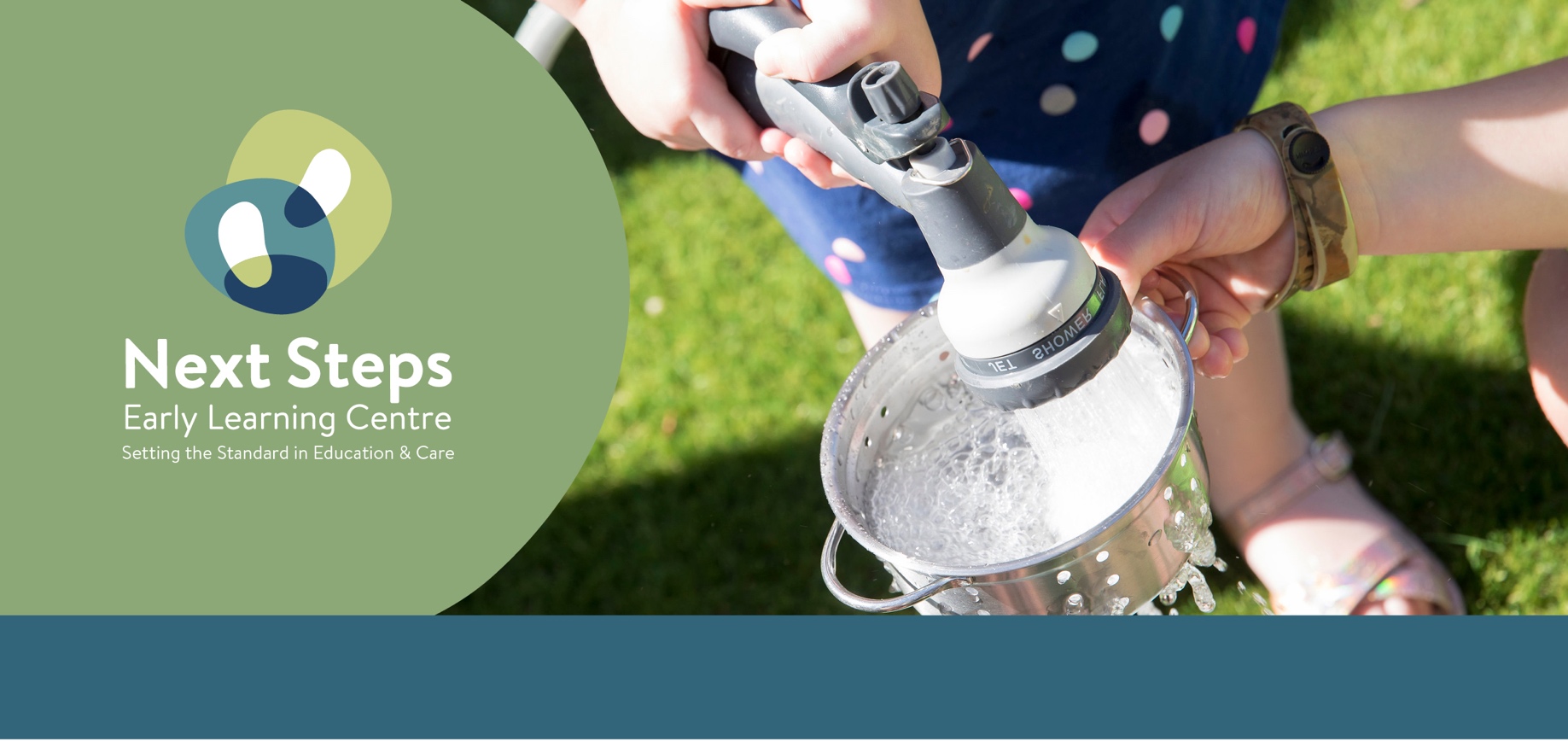 Feedback from families, educators, staff and the wider community is fundamental in creating an evolving Childcare Service working towards the highest standard of care and education. It is foreseeable that feedback will include divergent views, which may result in complaints. This Policy details our Service’s procedures for receiving and managing informal and formal complaints from staff. Educators can lodge a grievance or complaint with management with the understanding that it will be managed conscientiously and confidentially. Links to Education and Care Services National Regulations 2011.Links to National Quality Standard (NQS)Related Policies PURPOSEThe Education and Care Services National Regulations requires approved providers to ensure their services have policies and procedures in place for dealing with complaints (regulation 168) and take reasonable steps to ensure those policies and procedures are followed (regulation 170). We aim to investigate all complaints and grievances with a high standard of equity and fairness. We believe in team collaboration to ensure a safe, healthy and harmonious work environment. We will ensure that all persons making a complaint are guided by the following policy values:procedural fairness and natural justice code of ethics and conduct culture free from discrimination and harassment transparent policies and procedures opportunities for further investigationadhering to our Service philosophy PROCEDURAL FAIRNESS AND NATURAL JUSTICEOur Service believes in procedural fairness and natural justice that govern the strategies and practices, which include:The right to be heard fairlyThe right to an unbiased decision made by an objective decision makerThe right to have the decision based on relevant evidenceSCOPEThis policy applies to management, the approved provider, nominated supervisor, staff and educators of the Service.IMPLEMENTATIONGrievances and complaints can transpire in any workplace. Handling them appropriately is imperative for sustaining a safe, healthy, harmonious and productive work environment. Our Dealing With Complaints Policy ensures that all persons are presented with procedures that: value the opportunity to be heardpromote conflict resolutionencourage the development of harmonious partnershipsensure that conflicts and grievances are mediated fairlyare transparent and equitable.DEFINITIONS Complaint: Expression of dissatisfaction made to or about an organisation related to its products, services, staff or the handling of a complaint where a response or resolution is explicitly or implicitly expected or legally required. [AS/NZS 10002:2014 Complaint Management Standard]Complaints and Grievances Management Register: Records information about complaints and grievances received at the service, along with the outcomes. This register includes documents that must be securely stored, accessible only to management and the Regulatory Authority. The register can provide valuable information to the Approved Provider and Nominated Supervisor of the service to ensure children and family’s needs are being met.  Grievance: A grievance is a formal statement of complaint that cannot be addressed immediately and involves matters of a more serious nature. A workplace grievance is a complaint raised towards an employer by an employee due to a violation of legalities (workplace policies, employment contract, national standards). Mediator: A person who attempts to assist and support people involved in a conflict come to an agreement.  Mediation: An attempt to bring about a peaceful settlement or compromise between disputants through the objective intervention of a neutral party.Notifiable complaint: A complaint that alleges a breach of the Education and Care Services National Law and Regulations, National Quality Standard or alleges that the health, safety or wellbeing of a child at the service may have been compromised.  Any complaint of this nature must be reported by the Approved Provider or Nominated Supervisor to the Regulatory Authority within 24 hours of the complaint being made (Section 174(2)(b), Regulation 176(2)(b)). If the Approved Provider/Nominated Supervisor is unsure whether the matter is a notifiable complaint, it is good practice to contact the Regulatory Authority for confirmation. Written reports must include: details of the event or incident the name of the person who initially made the complaintif appropriate, the name of the child concerned and the condition of the child, including a medical or incident report (where relevant)contact details of a nominated member of the Grievances Subcommittee (or Nominated Supervisor)any other relevant information.Written notification of complaints must be submitted using the appropriate forms, which can be found on the ACECQA website: www.acecqa.gov.au and logged using NQA ITS (National Quality Agenda IT System).Serious incident: An incident resulting in the death of a child, or an injury, trauma or illness for which the attention of a registered medical practitioner, emergency services or hospital is sought or should have been sought. This also includes an incident in which a child appears to be missing, cannot be accounted for, is removed from the centre in contravention of the Regulations or is mistakenly locked in/out of the centre premises (Regulation 12). A serious incident should be documented in an Incident, Injury, Trauma and Illness Record as soon as possible and within 24 hours of the incident. The Regulatory Authority must be notified within 24 hours of a serious incident occurring at the centre (Regulation 176(2)(a)). These records are required to be retained for the periods specified in Regulation 183. The Approved Provider will notify the regulatory authority of any incident where there is a reasonable belief that physical and/or sexual abuse of a child has occurred or is occurring at the service, or any allegation that sexual or physical abuse of a child has occurred or is occurring at the service.We acknowledge that conflict is a natural part of the work environment. It is important that all conflict is resolved as unresolved conflict can lead to tension; stress; low productivity; bitter relationships; excess time off; ill health; anxiety and many other destructive emotions. When conflict is addressed and handled constructively the outcomes are feelings of relaxation; openness; high productivity; vitality; good health, empowerment; a sense of achievement etc.Positive communication between educators is vital to the smooth running of the Service and to ensure a positive environment for children. Educators are expected to treat other educators with respect, accept differences and share ideas. It is every staff member's responsibility to contribute to the development of an open, healthy and constructive work environment. All grievances and complaints, whether considered minor or not, are to be dealt with promptly, professionally and thoroughly.The Service’s employees are expected to look at conflict in a positive way, ready to learn something new, reflect on good quality practice, improve work relationships and ultimately provide better care and education for children.Employees are also to be aware of their responsibility to be a good role model for children, and appropriately and professionally handle conflict with work colleagues, children, parents, and other associates. Employees should regularly reflect on Early Childhood Australia’s Code of Ethics for guidance of appropriate behaviour when dealing with conflict. The Code of Ethics states that all team members should “make every effort to use constructive methods to resolve differences of opinion in the spirit of collegiality.” Privacy and Confidentiality: Management and educators will adhere to our Privacy and Confidentiality Policy when dealing with grievances and complaints. However, if a grievance or complaint involves a staff member or child protection issues, a relevant government agency will need to be informed. (See: Reportable Conduct Scheme in Child Protection Policy). Responding to incidents, disclosures and suspicions of child abuse or harm NSW Conflict of Interest It is important for the complainant to feel confident in being heard fairlyan unbiased decision-making processShould a conflict of interest arise during a grievance or complaint that involves the Approved Provider or Nominated Supervisor, other Management will be nominated as an alternative mediator. Our Service may also engage the resources of an Independent Conflict Resolution Service to assist with the mediation of a dispute. We will ensure that throughout the conflict resolution process the Services Code of Conduct is be adhered to.The Approved Provider/ Nominated Supervisor /Responsible Person will:ensure staff and educators are aware of the person to whom complaints can be made and the processes requiredtreat all grievances and complaints seriously and as a priority ensure grievances and complaints remain confidentialensure grievances and complaints reflect procedural fairness and natural justice ensure people feel safe or comfortable when making a complaint, including childrendiscuss the issue with the complainant within 24 hours of receiving the verbal or written complaintinvestigate and document the grievance or complaint fairly and impartiallycomply with legislation for any allegations or convictions of child abuse or child related misconduct of any staff member, volunteer or contractor and notify the Office of the Children’s Guardian (OCG) as part of the Reportable Conduct Scheme with 7 business days. 7-day notification formThe investigation will consist of:reviewing the circumstances and facts of the complaint (or breach) and inviting all affected parties to provide information where appropriate and pertinentdiscussing the nature of the complaint (or breach) and giving the accused educator, staff member, volunteer or visitor an opportunity to respondpermitting the accused person to have a support person present during the consultation (for example: Union Representative or family member; however, this does not include a lawyer acting in a professional capacity). providing the employee with a clear written statement outlining the outcome of the investigation.Advise the complainant and all affected parties of the outcome within 7 working days of receiving the verbal or written complaint. management will provide a written response outlining the outcome and provide a copy to all parties involvedif a written agreement about the resolution of the complaint is prepared, all parties will ensure the outcomes accurately reflects the resolution and sign in agreeanceshould management decide not to proceed with the investigation after initial enquiries, a written notification outlining the reasoning will be provided to the complainantkeep appropriate records of the investigation and outcome and store these records in accordance with our Privacy and Confidentiality Policy and Record Keeping and Retention Policymonitor ongoing behaviour and provide support as requiredensure the parties are protected from victimisation and bullyingrequest feedback on the grievance or complaint process using a feedback formtrack complaints to identify recurring issues within the Servicenotify the Regulatory Authority within 24 hours if a complaint alleges the safety, health or wellbeing of a child is being compromised. Notification must include any allegation that sexual or physical abuse of a child has occurred or is occurring at the service.  Educators and staff will:be aware of the possible ramifications of their actions when dealing with staff issuesraise the grievance or complaint directly with the person they have grievance with, in a professional manner and at an appropriate time. Both parties should try to resolve the issue and develop solutions to ensure the problem does not happen again. Discussions should be based on the principles of privacy, confidentiality, respect and open-mindedness, will not involve other educators, staff, volunteers or visitors (e.g., parents) and will take place away from children. if the person is unable to resolve the issue or feels uncomfortable raising the matter directly with the person concerned, the grievance or complaint must be raised with the Approved Provider/Management or Nominated Supervisor. The Approved Provider or Nominated Supervisor (or other manager) may ask for the issue to be put in writing. provide all relevant information, outlining the issue, identifying any other person involved in the problem, and any suggested solutioncommunicate openly about the issue with the relevant partiesraise any grievance involving suspected or actual unlawful activity (including bullying) with the Approved Provider or Nominated Supervisor immediately and privatelymaintain confidentiality at all timesmaintain professionalism at all times.When the persons involved cannot resolve the grievance between them in a constructive and professional way the following steps will be taken.The aggrieved person is to contact their immediate supervisor (Room Leader, Nominated Supervisor or Director) who will act as Mediator. The Mediator will have an interview with the persons involved and clarify the facts, work out whether advice is needed from other sources, discuss options available, and help to formulate a plan of action.If an employee does not feel comfortable in approaching their supervisor, or the conflict is with their immediate supervisor, they can contact the next level of management to act as Mediator.If an amicable resolution does not occur at this meeting the Mediator is to present a report to the next level of management outlining:the nature of the grievance or complaintthe procedures followed to datethe solution(s) sought the recommended plan of action or resolution.If an agreement is reached the mediator is to present a report to the next level of management outlining:the nature of the grievancethe procedures followed to datethe solution(s) agreed uponthe plan of action to reach this solution and review time if warranteda copy of this report is to be provided to all persons involved in the grievance or complaint, and a copy is to be retained at the workplace.Grievance/Complaint ProceduresHarmonious staff relations within the Service largely depend on staff feeling satisfied that their professionalism is being acknowledged by their involvement in appropriate decision-making processes.The quality of industrial relations is likely to be substantially better in a workplace if the decision-making processes adopted permit staff to have input into decisions that affect the nature and quality of their professional work.Management and staff within the organisation will work together to develop and implement appropriate strategies to facilitate consultative and collaborative decision-making processes within the workplace. Where staff feel these processes have failed and are in conflict with decisions made by Management, the following procedure is to be followed:the aggrieved person(s) will discuss the grievance with their immediate supervisorthe supervisor is to report the grievance to the Nominated Supervisor/ Directorthe Mediator will seek advice as necessary from other sources, (e.g.: unions, Work Cover and/or funding bodies)the Mediator will then advise Management of the possible solutions.Meetings are to be arranged with the aggrieved person(s) as necessary throughout the process. The outcome of the grievance must be reported to the aggrieved person within a week of the decision.Resolution of GrievancesGrievances are considered resolved when all persons involved agree to a solution, when the cause of the grievance has been removed or resolved, and when arrangements have been made, if appropriate, to repair any damage and distress suffered by the persons involved. Strategies agreed upon by both parties are to be put in place to help avoid further conflict.Unresolved ConflictIf resolution of the conflict is unsuccessful after all procedures in the Dealing with Complaints Policy have been followed it may then be necessary to take disciplinary action.ConfidentialityMediators are to use discretion and do their utmost to maintain confidentiality. Any breach of this confidentiality could result in a charge of misconduct. However, confidentiality cannot be guaranteed in the following situations: if it is considered that someone is in danger, if disciplinary action or criminal investigation might be necessary; or if employer liability might be involved.No action will be taken against the person about whom a formal complaint is lodged until they are made aware of any allegations so that they may respond.Support PersonA Staff member is able to nominate a support person to attend any meetings with them. This person may be a union representative, impartial friend, or family member. Educators and staff will notbecome involved in complaints or grievances that do not concern themraise complaints with an external complaints body, such as a court or Tribunal, without exhausting the Services’ grievance procedures.CONTINUOUS IMPROVEMENT/EVALUATIONComplaints provide our Service with opportunities for learning and improvement. We encourage regular and ongoing feedback from staff, children and families and the community.To ensure complaints and grievances are handled appropriately, the Nominated Supervisor will: evaluate each individual complaint and grievance as recorded in the Complaints and Grievance Management Register to assess that a satisfactory resolution that has been achievedreview the Dealing with Complaints Policy (Staff) and other related policies annuallyconsider feedback from staff, educators and families regarding the policy and procedure.Sources, further reading and useful websitesAustralian Children’s Education & Care Quality Authority. (2014). ACECQA-Using Complaints to support continuous improvement. (2023). Australian Human Rights Commission: https://www.humanrights.gov.auEducation and Care Services National Regulations. (Amended 2023).     Fair Work Australia: https://www.fairwork.gov.au/Guide to the National Quality Framework. (2017). (Amended 2023)Queensland Government- Guide for effective complaints management https://earlychildhood.qld.gov.au/legislationAndGuidelines/Documents/effective-complaints-management-guide.pdfRevised National Quality Standard. (2018).Western Australian Education and Care Services National Regulations Policy reviewNSELC encourages staff and parents to be actively involved in the annual review of each of its policies and procedures. In addition, NSELC will accommodate any new legislative changes as they occur and any issues identified as part Next Steps ELC’s commitment to quality improvement. NSELC consults with relevant recognised authorities as part of the annual review to ensure the policy contents are consistent with current research and contemporary views on best practice.REVIEWLEGISLATIVE REQUIREMENTS/EDUCATION AND CARE SERVICES NATIONAL REGULATIONSLEGISLATIVE REQUIREMENTS/EDUCATION AND CARE SERVICES NATIONAL REGULATIONSSec. 172Offence to fail to display prescribed informationSec.174Offence to fail to notify certain information to Regulatory Authority12Meaning of serious incident168(2)(o)Education and care service must have policies and procedures… for dealing with complaints170Policies and procedures must be followed171Policies and procedures to be kept available173(2)(b)Requires an approved provider to make the name and telephone number of the person to whom complaints may be addressed clearly visible at the service176Time to notify certain information to Regulatory Authority183Storage of records and other documentsQUALITY AREA 4:  STAFFING ARRANGEMENTSQUALITY AREA 4:  STAFFING ARRANGEMENTSQUALITY AREA 4:  STAFFING ARRANGEMENTS4.1.1Organisation of educators The organisation of educators across the service supports children's learning and development. 4.1.2Continuity of Staff Every effort is made for children to experience continuity of educators at the service.4.2Professionalism Management, educators and staff are collaborative, respectful and ethical.4.2.1Professional collaboration Management, educators and staff work with mutual respect and collaboratively, and challenge and learn from each other, recognising each other’s strengths and skills.4.2.2Professional standards Professional standards guide practice, interactions and relationships.QUALITY AREA 7:  GOVERNANCE AND LEADERSHIPSQUALITY AREA 7:  GOVERNANCE AND LEADERSHIPSQUALITY AREA 7:  GOVERNANCE AND LEADERSHIPS7.1.2Management Systems Systems are in place to manage risk and enable the effective management and operation of a quality Service. 7.2.1Continuous Improvement There is an effective self-assessment and quality improvement process in place.CCS Governance PolicyChild Safe Environment PolicyCode of Conduct Policy Dealing with Complaints Policy Enrolment PolicyFamily Communication Policy Governance Policy Incident, Injury, Trauma and Illness PolicyInteractions with Children, Family and Staff PolicyPrivacy and Confidentiality Policy Record Keeping and Retention PolicyRespect for Children Policy Responsible Person Policy Student and Volunteer Workers PolicyPOLICY REVIEWED BY:K.NaismithDirector17/08/2023POLICY REVIEWEDAUGUST 2023NEXT REVIEW DATEAUGUST 2024VERSION NUMBERV11.08.23V11.08.23V11.08.23MODIFICATIONSannual policy reviewsources checked for currency and links repaired where requiredChild Care Centre Desktop related resources addedannual policy reviewsources checked for currency and links repaired where requiredChild Care Centre Desktop related resources addedannual policy reviewsources checked for currency and links repaired where requiredChild Care Centre Desktop related resources addedPOLICY REVIEWEDPREVIOUS MODIFICATIONSPREVIOUS MODIFICATIONSNEXT REVIEW DATEAUGUST 2022policy maintenance additional section added- Continuous Improvement/Evaluationlink to Western Australian Education and Care Services National Regulations added in ‘Sources’minor formatting edits within texthyperlinks checked and repaired as requiredpolicy maintenance additional section added- Continuous Improvement/Evaluationlink to Western Australian Education and Care Services National Regulations added in ‘Sources’minor formatting edits within texthyperlinks checked and repaired as requiredAUGUST 2023FEBRUARY 2022additional information regarding allegations against a staff member, volunteer or contactor included- Reportable Conduct Scheme.  additional information regarding allegations against a staff member, volunteer or contactor included- Reportable Conduct Scheme.  AUGUST 2022AUGUST 2021Policy name changed to meet ACECQA guidelines- Dealing with Complaints Policy (Staff)additional related legislation addedrelated policies addeddefinition of ‘complaint’ amended to align with ACECQA’s definition guidelinesnotification requirement for physical or sexual abuse addedinclusion of terminology- complaint added where requiredsources checked for currency and updated where requiredPolicy name changed to meet ACECQA guidelines- Dealing with Complaints Policy (Staff)additional related legislation addedrelated policies addeddefinition of ‘complaint’ amended to align with ACECQA’s definition guidelinesnotification requirement for physical or sexual abuse addedinclusion of terminology- complaint added where requiredsources checked for currency and updated where requiredAUGUST 2022AUGUST 2020Minor editing changesreference to Reportable Conduct Scheme addedrelated policies addedlinks to Regulatory Authority addedMinor editing changesreference to Reportable Conduct Scheme addedrelated policies addedlinks to Regulatory Authority addedAUGUST 2021AUGUST 2019Grammar, punctuation and spelling edited.Sentences reworded/refined.Related policies alphabetised.Sources checked – incorrect URLs replaced.URLs added to sources as required. Sources/references alphabetised.Grammar, punctuation and spelling edited.Sentences reworded/refined.Related policies alphabetised.Sources checked – incorrect URLs replaced.URLs added to sources as required. Sources/references alphabetised.AUGUST 2020AUGUST 2018No significant changes requiredNo significant changes requiredAUGUST 2019